О порядке и сроках предоставления документов на награждение работников муниципальной системы образования города Оренбурга в 2024 годуУважаемые коллеги!В целях обеспечения единого подхода к стимулированию и поощрению работников муниципальных образовательных организаций по предоставлению документов на награждение ведомственными, отраслевыми наградами и наградами органов государственной власти в 2024 году управление образования администрации города Оренбурга сообщает. Критерии и требования к кандидатам на награждение регламентируются нормативно-правовыми актами: Указ Президента РФ от 07.09.2010 № 1099 (редакция от 15.09.2018) «О мерах по совершенствованию государственной наградной системы Российской Федерации».Постановление Правительства Российской Федерации от 31. 01. 2009 № 73 «О Почетной грамоте Правительства Российской Федерации и благодарности Правительства Российской Федерации» (с изменениями и дополнениями).Приказ Министерства просвещения Российской Федерации от 10.01.2019 № 5 «О ведомственном знаке отличия Министерства просвещения Российской Федерации «Отличник просвещения».Приказ Министерства просвещения Российской Федерации от 01.07.2021 № 400 «О ведомственных наградах Министерства просвещения Российской Федерации». Приказ Министерства просвещения Российской Федерации от 25.09.2023 № 715 «О внесении изменений в приказ Министерства просвещения Российской Федерации от 1 июля 2021 г. № 400 «О ведомственных наградах Министерства просвещения Российской Федерации». Закон Оренбургской области от 17.12.2010 № 4118/948-IV-ОЗ «О наградах Оренбургской области и наградах органов государственной власти Оренбургской области».Решение Оренбургского городского Совета от 21.12.2017 № 459 «Об утверждении Положения «О муниципальных наградах города Оренбурга». Приказ министерства образования Оренбургской области от 20.05.2014 № 01-21/ 705 «О наградах министерства образования Оренбургской области».Приказ министерства образования Оренбургской области от 16.10.2019 № 01-21/ 2001 «О внесении изменений в приказ от 20.05.2014 №01-21/705».Постановление администрации города Оренбурга от 22.10.2012 № 2740-п «Об учреждении премии имени Виктора Михайловича Барбазюка педагогическим работникам муниципальных образовательных организаций».Постановление администрации города Оренбурга от 22.10.2012 № 2741-п «Об учреждении премии имени Алексея Ивановича Морозова педагогическим работникам муниципальных образовательных организаций».Распоряжение управления образования администрации города Оренбурга от 13.04.2018 № 222 «Об утверждении Положения о Почетной грамоте управления образования администрации города Оренбурга».На основании письма министерства образования Оренбургской области «О реализации права работников системы образования на награждение в 2024 году» (вход. от 31.01.2024 № 01-17/461) направляем:Порядок предоставления наградных материалов в управление образования администрации города Оренбурга в 2024 году (приложение № 1);Методические рекомендации по оформлению документов на награждение ведомственными наградами в соответствии с приказом Министерства Просвещения Российской Федерации от 01.07.2021 № 400 «О ведомственных наградах Министерства просвещения Российской Федерации» (приложение № 2); Шаблоны наградных листов, представлений, биографических данных и сведения о достижениях кандидатов на награждение (приложение № 3).В целях обеспечения единства требований, объективности и полноты представляемых наградных материалов на сайте управления образования администрации города Оренбурга (www.orenschool.ru) в разделе «Работа с кадрами» размещены Порядок, Методические рекомендации и Шаблоны по оформлению документов на награждение всеми видами наград на 2024 год.На все ведомственные и отраслевые награды, кроме знака отличия «Отличник просвещения», министерством образования Оренбургской области установлена квота. Обращаем Ваше внимание, что знак отличия «Отличник просвещения» не является государственной наградой, либо высшей наградой Министерства просвещения Российской Федерации, и несет исключительно социальную функцию для возможности получения работниками, имеющими большой стаж работы в отрасли и отмеченными ранее ведомственными наградами, звания «Ветеран труда».Анализ документов, поступивших в наградную комиссию, показывает, что увеличилось число представлений без соблюдения сроков установленных Порядком, особенно много подобных представлений к юбилеям. Материалы кандидатов на награждение в связи с юбилейными датами поступают в наградную комиссию недопустимо поздно и часто готовятся в спешке, руководствуясь не заслугами юбиляров, а самим юбилейным событием. Имеются примеры нарушения последовательности установленного порядка представления к награждению некоторыми муниципальными наградами. Основными причинами возврата наградных документов являются: несоответствие заслуг кандидатов статусу наград; несоответствие кандидата требованиям, предъявляемым в части соблюдения сроков между награждениями и стажа работы в данной образовательной организации.В соответствии с Положением о работе наградной комиссии управления образования, утвержденным распоряжением управления образования администрации города Оренбурга от 04.02.2021 № 32, согласование кандидатур/прием наградных материалов по итогам 2023-2024 учебного года будет осуществляться в экспертных комиссиях управления образования администрации города Оренбурга (по компетенции) в соответствии с квотой.Согласование кандидатур на награждение государственными наградами Российской Федерации (почетное звание «Заслуженный учитель Российской Федерации», медаль ордена «За заслуги перед Отечеством» I, II степени и др.), наградами органов государственной власти Оренбургской области, муниципальными наградами города Оренбурга будет осуществляться в экспертных комиссиях в установленные сроки. Согласование кандидатур на присвоение муниципальных премий имени В.М. Барбазюка и А.И. Морозова, муниципального почетного звания «Заслуженный учитель города Оренбурга» будет осуществляться также в экспертных комиссиях. Прием документов на награждение работников наградами органов государственной и муниципальной власти в связи с профессиональными праздниками будет осуществляться в отделе муниципальной службы, юридического и документационного обеспечения управления образования администрации города Оренбурга в срок с 22 по 31 июля 2024 года (главный специалист отдела муниципальной службы, юридического и документационного обеспечения управления образования Назарова Юлия Евгеньевна, каб. 4, тел. 98-74-71).Руководитель образовательной организации несет персональную ответственность за соблюдение требований к организации наградной кампании, так как лично подписывает ходатайство на имя начальника управления образования администрации г. Оренбурга.Прием наградных материалов по всем видам наград по итогам учебного года, будет осуществляться в экспертных комиссиях (по компетенции), а именно:для дошкольных образовательных организаций – до 22 апреля 2024 г. (Кирилина Марина Васильевна, главный специалист отдела дошкольного образования управления образования, каб.18, тел. 98-74-68);для учреждений дополнительного образования –до 24 апреля 2024 г. (Краснова Дарья Николаевна, специалист I –й категории отдела воспитания и дополнительного образования управления образования, каб.17, тел. 98-74-90);для общеобразовательных организаций – до 26 апреля 2024 г. (Скурыдина Ольга Александровна, главный специалист отдела общего образования управления образования, каб.16, тел. 98-74-75). Прием документов кандидатов на награждение всеми видами наград по итогам 2023-2024 учебного года от экспертных комиссий (по компетенции) в наградную комиссию управления образования администрации города Оренбурга будет осуществляться до 20 мая 2024 года (Назарова Юлия Евгеньевна, главный специалист отдела муниципальной службы, юридического и документационного обеспечения управления образования, каб.4, тел.98-74-73; Вещикова Ильвира Аминовна, ведущий специалист отдела муниципальной службы, юридического и документационного обеспечения управления образования, каб.4, тел.98-71-56).Заседание комиссии по награждению работников муниципальных образовательных организаций города Оренбурга состоится 13-14 июня 2024 г.Пакет наградных материалов к юбилейным датам образовательных организаций и работников муниципальных образовательных организаций принимается в течение всего календарного года за 1,5 месяца до наступления юбилейной даты. Вместе с ходатайством о награждении к юбилейным датам образовательных организаций в управление образования также предоставляется историческая справка.Число кандидатов на награждение в образовательной организации может быть увеличено в связи с юбилеем учреждения. Напоминаем, что юбилейными датами для коллективов и организаций считаются 50, 55, 60 лет и далее каждые 5 лет; для граждан - 50, 55, 60, 65, 70, 75, 80, 85, 90 лет. Обращаем ваше внимание, что наградные документы, представленные с нарушениями соответствующих требований действующего законодательства, будут отклонены. И.о. начальника управления образования                                                                            Е.А. Глуховская  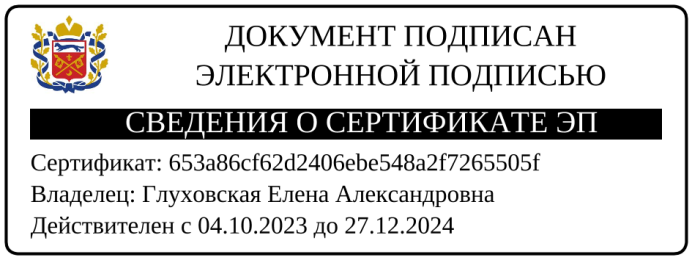 Назарова Юлия Евгеньевна8(3532) 98-74-71Вещикова Ильвира Аминовна8(3532) 98-71-56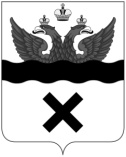 Администрация
города ОренбургаУПРАВЛЕНИЕ ОБРАЗОВАНИЯКирова ул., 44А, г.Оренбург, 460000телефон/факс: (3532)  98-70-98, 98-70-97е-mail:gorono@orenschool.ruhttp://www.orenschool.ru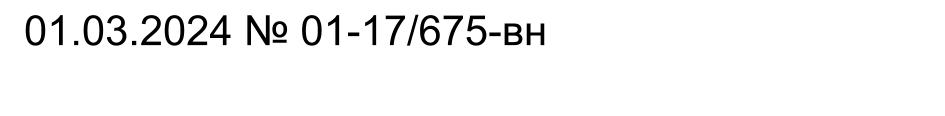 На № ____________ от______________Руководителям муниципальных образовательных организаций города ОренбургаРуководителям муниципальных образовательных организаций города Оренбурга